Publicado en  el 18/11/2015 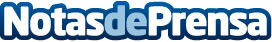 Murcia es la primera región europea que implanta el 'modelo Matrix' en el ámbito penitenciario para tratar las adiccionesLa consejera de Sanidad explica que la iniciativa "se ha realizado como proyecto piloto en el Centro Penitenciario de Sangonera" | Más de 120 expertos se dan cita en las XXVIII Jornadas Nacionales de Adicciones, VIH y Prisiones, que se celebran bajo el lema 'Necesidades compartidas, respuestas coordinadas"Datos de contacto:Nota de prensa publicada en: https://www.notasdeprensa.es/murcia-es-la-primera-region-europea-que_1 Categorias: Medicina Sociedad Murcia http://www.notasdeprensa.es